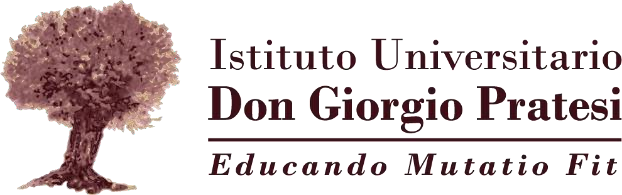 Affiliato alla Facoltà Scienze dell’Educazione Università Pontificia SalesianaGRIGLIA DI VALUTAZIONE FINALEI anno di Corso(da compilarsi da parte del tutor)Allegato 9BISStudente/ssa ……………………………………………………………Tutor ………………………………………………………………Ente ospitante……………………………………………………..Sulla base degli obiettivi relativi all'anno di corso, il tutor indichi un giudizio per ogni singolo obiettivo secondo la seguente scaletta:1 INSUFFICIENTE 2 MEDIOCRE 3 SUFFICIENTE 4 BUONO 5 OTTIMOconoscere l’organizzazione generale dell’ente in cui è inserito e la legislazione relativa al suo ambito di appartenenza □riconoscere e ricostruire la mappa organizzativa del servizio-progetto (utenza, modalità di accesso, tipologia di risposta ecc.) □osservare e analizzare il proprio agire quotidiano in relazione all’utenza e alle altre figure professionali □	individuare lo specifico professionale del ruolo di riferimento, anche in relazione con le altre figure professionali operanti all’interno del servizio- progetto □conoscere le metodologie usate □In caso di obiettivo non raggiunto si chiede al tutor di indicarne i motivi, utilizzando anche più fogli. Spazio per eventuali considerazioniData ……………………..Firma del tutor12345